ИНФОРМАЦИЯдля публикации на сайте органа местного самоуправленияУстановлен беззаявительный порядок назначения ежемесячной денежной выплаты Героям Советского Союза, Героям РФ и полным кавалерам ордена Славы, а также Героям Социалистического Труда, Героям Труда РФ и полным кавалерам ордена Трудовой СлавыФедеральным законом от 03.04.2023 № 95-Ф3 «О внесении изменений в статью 9.1 Закона Российской Федерации «О статусе Героев Советского Союза, Героев Российской Федерации и полных кавалеров ордена Славы» и статью 6.2 Федерального закона «О предоставлении социальных гарантий Героям Социалистического Труда, Героям Труда Российской Федерации и полным кавалерам ордена Трудовой Славы» установлено, что выплата Героям, а также членам семей погибших и умерших Героев, которым соответствующее звание присвоено с 1 января 2023 года, будет назначаться автоматически с даты его присвоения на основании сведений из информационных систем, оператором которых является Фонд пенсионного и социального страхования Российской Федерации, и сведений, полученных от уполномоченного органа в порядке межведомственного информационного взаимодействия, представившего Президенту Российской Федерации гражданина к награде.Закреплена обязанность территориального органа Фонда пенсионного и социального страхования Российской Федерации не позднее чем через три рабочих дня со дня принятия решения об установлении ежемесячной денежной выплаты известить указанных лиц о факте ее установления.Также уточнен размер ежемесячной денежной выплаты.Героям и полным кавалерам ордена Славы ежемесячная денежная выплата устанавливается в размере 83 496,41 рубля.Героям Социалистического Труда, Героям Труда Российской Федерации и полным кавалерам ордена Трудовой Славы ежемесячная денежная выплата устанавливается в размере 61 566,28 рубля.Помощник прокурора района                                                                Р.Э. Надыров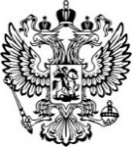 ПрокуратураРоссийской ФедерацииПРОКУРАТУРА ОРЛОВСКОЙ ОБЛАСТИПРОКУРАТУРА ЗАЛЕГОЩЕНСКОГО РАЙОНА ул. Ленина, д.11, п. Залегощь, 303560Главному редактору АУ ОО «Редакция газеты «Маяк»Савочкиной М.М.27.06.202327.06.2023№33-2023